ANEXO IVPRESUPUESTO Y PLAN DE FINANCIACIÓNAÑO:   __________                          PRESUPUESTO DE GASTOSPREVISIÓN PLAN DE FINANCIACIÓNDETALLE DE AYUDAS O SUBVENCIONESEn nombre de la entidad que representa, DECLARA la veracidad de todos los datos obrantes en el presente Anexo.En Santa Cruz de Tenerife, a ____       de _____              ________  de __      _____FIRMA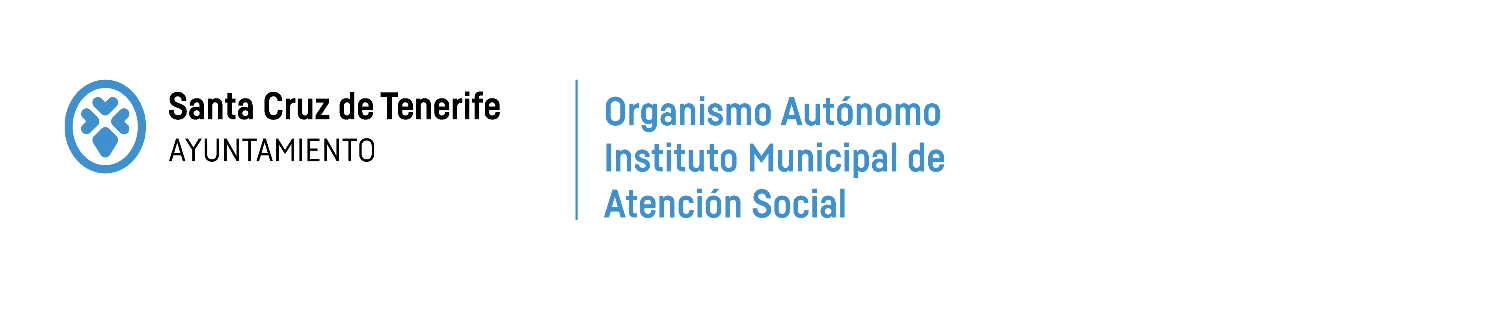 Denominación de la entidad Denominación del proyectoTIPO DE GASTODetalle de gastosimporte%GASTOS DE PERSONALTotal Gastos de PersonalGASTOS CORRIENTESTotal Gastos CorrientesGASTOS DE GESTIÓN, ADMINISTRACIÓN Y OTROS INDIRECTOSTotal Gastos IndirectosTOTAL PRESUPUESTO DE GASTOSTOTAL PRESUPUESTO DE GASTOS€100%TIPO DE INGRESODetalle de ingresosimporte%Ingresos propiosTotal ingresos propiosSubvención solicitadaal IMASTotal Subvención solicitada AyuntamientoOtras subvenciones AAPP, especificarTotal otras subvencionesOtros ingresosTotal otros ingresosTOTAL PREVISIONES DE INGRESOSTOTAL PREVISIONES DE INGRESOS€100%Relación de otras ayudas o subvenciones solicitadas o concedidas, para la misma finalidad o proyecto, de conformidad con las condiciones de financiación establecidas en el Base 3 de las bases reguladorasRelación de otras ayudas o subvenciones solicitadas o concedidas, para la misma finalidad o proyecto, de conformidad con las condiciones de financiación establecidas en el Base 3 de las bases reguladorasRelación de otras ayudas o subvenciones solicitadas o concedidas, para la misma finalidad o proyecto, de conformidad con las condiciones de financiación establecidas en el Base 3 de las bases reguladorasRelación de otras ayudas o subvenciones solicitadas o concedidas, para la misma finalidad o proyecto, de conformidad con las condiciones de financiación establecidas en el Base 3 de las bases reguladorasRelación de otras ayudas o subvenciones solicitadas o concedidas, para la misma finalidad o proyecto, de conformidad con las condiciones de financiación establecidas en el Base 3 de las bases reguladorasRelación de otras ayudas o subvenciones solicitadas o concedidas, para la misma finalidad o proyecto, de conformidad con las condiciones de financiación establecidas en el Base 3 de las bases reguladorasEntidad a quién se solicitaFinalidad de la subvenciónFecha de solicitudImporte solicitadoFecha de concesiónImporte concedido